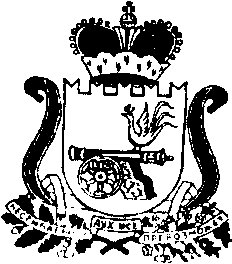 АДМИНИСТРАЦИЯ  МУНИЦИПАЛЬНОГО ОБРАЗОВАНИЯ“КАРДЫМОВСКИЙ  РАЙОН” СМОЛЕНСКОЙ ОБЛАСТИРАСПОРЯЖЕНИЕот ___._____ . 2017   № ________-рОб утверждении расписания движения рейсовых автобусов между поселениями в границах муниципального образования «Кардымовский район» Смоленской области с 05.06.2017 года по 31.08.2017 годаВ соответствии с Федеральным законом от 06.10.2003 № 131-ФЗ «Об общих принципах организации местного самоуправления в Российской Федерации»:1. Утвердить расписание движения рейсовых автобусов между поселениями в границах муниципального образования «Кардымовский район» Смоленской области  с 05.06.2017 года по 31.08.2017 года (приложение).2. Отделу строительства, ЖКХ, транспорта, связи Администрации муниципального образования «Кардымовский район» Смоленской области  (Дацко Д.С.) довести настоящее распоряжение до глав муниципальных образований  сельских поселений и Отдела развития городского хозяйства Кардымовского района Смоленской области.3. Отделу по связям со СМИ Администрации муниципального образования «Кардымовский район» Смоленской области разместить настоящее распоряжение на официальном сайте Администрации муниципального образования «Кардымовский район» Смоленской области.4. Контроль исполнения данного распоряжения возложить на заместителя Главы муниципального образования «Кардымовский район» Смоленской области Д.Ю.Григорьева.5. Настоящее распоряжение вступает в силу со дня его подписания.РасписаниеДвижения  рейсовых автобусов между поселениями в границах муниципального образования «Кардымовский район» Смоленской области  с 05.06.2017 года по 31.08.2017 года.Кардымово – Титково(отправление от остановки «магазин «Вика»)Из Кардымово: 650, 1200 (понедельник - суббота)                                                                  1200 (воскресенье)      Из Титково: 740, 1440  (понедельник - суббота)                                                                  1440  (воскресенье)Кардымово – Нетризово(отправление от остановки «магазин «Вика»)Из Кардымово: 710, 1310       Из Нетризово: 830, 1430 по числамКардымово – Шестаково(отправление от остановки  «магазин «Вика»)Из Кардымово: 730, 1330       Из Шестаково: 800, 1430 по числамКардымово   -  Каменка(отправление от остановки «магазин «Вика»)Из Кардымово: 830, 1230       Из Каменки: 850, 1250 по числамКардымово – Пнево (отправление от остановки «магазин «Вика»)Из Кардымово: 830, 1230 (среда)Из Пнево: 850, 1250 (среда)Глава муниципального образования «Кардымовский район» Смоленской области                                               Е. В. БеляевУтвержденораспоряжением Администрации муниципального образования «Кардымовский район» Смоленской области от ____.____. 2017  № ______ -риюньиюльавгуст5,7,9,13,15,19,21,23,27,293,5,7,11,13,17,19,21,25,27,312,4,8,10,14,16,18,22,24,28,30июньиюльавгуст6,8,14,16,20,22,26,28,304,6,10,12,14,18,20,24,26,281,3,7,9,11,15,17,21,23,25,29,31июньиюльавгуст5,9,13,15,19,23,27,293,7,11,13,17,21,25,27,314,8,10,14,18,22,24,28,